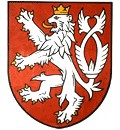 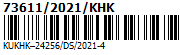                                                                   Krajský úřad Královéhradeckého krajeNaše značka (č. j.) KUKHK– 24256/DS/2021-4Odbor | oddělení Doprava a SH		Vyřizuje | linka Šafránek Jiří/495817645		E-MAIL : jsafranek@kr-kralovehradecky.czPočet listů: 2Počet příloh: 0 / listů:0   Počet svazků: 0Sp. znak, sk. režim:67.2/V10DATUM: 7.7.2021R O Z H O D N U T ÍKrajský úřad Královéhradeckého kraje, odbor dopravy a silničního hospodářství, se sídlem v Hradci Králové vykonávající podle § 29 odst. 1 zákona č. 129/2000 Sb., o krajích (krajské zřízení), ve znění pozdějších předpisů přenesenou působnost, jako příslušný dopravní úřad (dále jen „dopraní úřad“) podle § 80 odst. 3 zákona č. 56/2001 Sb. o podmínkách provozu vozidel na pozemních komunikacích a o změně zákona č. 168/1999 Sb., o pojištění odpovědnosti za škodu způsobenou provozem vozidla a o změně některých souvisejících zákonů (zákon o pojištění odpovědnosti z provozu vozidla), ve znění zákona č. 307/1999 Sb. a provádějících předpisů o schvalování technické způsobilosti a technických podmínkách provozu vozidel na pozemních komunikacích, ve znění pozdějších změn a předpisů, (dále jen „zákon"), na základě písemné žádosti o odnětí oprávnění, osvědčení a zároveň vydání nového oprávnění k provozování nově vystavěné stanice technické kontroly, která byla podána dne 7.7.2021 právnickou osobou FARMET STK spol. s r.o. Jiřinkova 276, Česká Skalice , IČ:25251236 (dále jen „společnost FARMET STK“) z důvodu  provozování stanice technické kontroly (dále „STK') č. 36.14 za nezměněných podmínek dle ustanovení § 59 písm. c), 59a  zákona odnímá1.oprávnění č.j. RD-1095/98/Sm ze dne 18.11.1998oprávnění č.j. DÚ-227/803/96 ze dne 20.6.1996osvědčení č.j. 5802/02/RD/Sm ze dne 27.5.2002a uděluje2. oprávnění k provozování stanice technické kontroly č. 36.14k provozování stanice technické kontroly kombinované pro silniční motorová a přípojná vozidla kategorií L, M1, M2, M3, N1, N2, N3, O1, O2, O3 a O4 a zvláštní motorová a přípojná vozidla kategorií T, C, OT, R, S a Z ( dále jen „STK“)Adresa provozovny STK: Ulice Bezručova parcelní číslo 1503/10Česká Skalice, PSČ 552 03Společnost FARMET STK předložila spolu se žádostí o oprávnění „Expertizu“ provedenou podle ustanovení zákona § 57 odst. 5 a vyhlášky č. 211/2018 Sb. v platném znění (dále jen „vyhláška“) § 19 odst. 1 písm. b).,kterou vypracovala  společnost DEKRA CZ a.s. Praha IČO : 49240188.Technické vybavení nové stanice STK odpovídá ustanovení § 16 odst. 1 a 2 vyhlášky a je tvořeno zařízením pro kontinuální odsávání výfukových plynů po celé délce linky, zdrojem stlačeného vzduchu ve stanici pro osobní automobily s tlakem nejméně 0,6 MPa a ve stanici pro užitkové automobily s tlakem nejméně 1,0 MPa, montážní lampou do pracovní jámy, odpovídajícím osvětlením pracoviště, větráním a vytápěním, hardwarovým a softwarovým vybavením umožňující využívání informačního systému technických prohlídek, zařízením umožňujícím elektronickou komunikaci prostřednictvím dálkového přístupu, na jednotlivých kontrolních stání kontrolní linky stanice technické kontroly seznamy jednotlivých kontrolních úkonů, které se na kontrolním stání provádí, STK je dále vybavena základním povinným technickým zařízením a programovým vybavením, kterým je: osobní počítač, spolehlivé a dostatečně rychlé připojení do veřejné sítě Internet s pevnou adresou, která bude evidována v seznamu povolených pevných adres oprávněných klientských počítačů jednotlivých stanic technické kontroly, předepsané programové vybavení pro bezpečný přístup do informačního systému technických prohlídek pomocí technologie virtuálních privátních sítí využívající silné standardizované kryptografické algoritmy a protokoly.  STK pro osobní automobily má 3 kontrolní stání a je vybavena těmito přístroji a zařízeními: přístrojem na kontrolu tlaku vzduchu v pneumatikách s možností huštění, zařízením na kontrolu vůlí nápravy, přístrojem na kontrolu geometrie řízené nápravy, zařízením na kontrolu házivosti kol, přístrojem na kontrolu seřízení světlometů, válcovou zkušebnou brzd, přístrojem na zjišťování přítomnosti uhlovodíkového plynu, zvedákem do pracovní jámy ke zdvižení nápravy vozidla, zařízením na kontrolu zapojení zásuvky tažného zařízení, zařízením na měření opotřebení spojovacích zařízení vozidel pro osobní automobily, zařízením na měření prostupu světla, přístrojem na měření hloubky dezénu pneumatik, přístrojem na měření teploty motoru, přístrojem pro měření emisí výfukových plynů zážehových motorů schváleného typu, přístrojem k měření kouřivosti vznětových motorů (opacimetr) schváleného typu, přístrojem pro kontrolu funkce řídicích jednotek emisního systému a komunikaci s nimi (tester řídicích systémů motoru),testerem řídicích systémů vznětového motoru, testerem řídicích systémů plynového pohonu. STK pro užitkové automobily je vybavena dle §16 odst.1 vyhlášky a  je dále vybavena těmito přístroji: soupravou tlakoměrů pro kontrolu vzduchových soustav vozidel, decelerometrem, zařízením na měření opotřebení spojovacích zařízení vozidel pro užitkové automobily a traktory, časoměrným zařízením, Stavební uspořádání STK je v souladu s ustanovením § 17 vyhlášky a sestává se z kanceláře příjmu, kanceláře vedoucího, místnosti pro kontrolní techniky, čekárny pro návštěvníky navazující na kancelář příjmu, sociálního zařízení pro pracovníky a návštěvníky STK, parkovací plochy pro vozidla přistavovaná k technické prohlídce a pro vozidla, která již technickou prohlídku absolvovala a dále vnitřních komunikací v areálu STK, které umožňuje bezpečný a plynulý provoz. Areál STK má vjezd a výjezd z veřejně přístupné pozemní komunikace. Uspořádání jednotlivých pracovišť i celého areálu STK umožňuje dodržení předepsaných technologických postupů technické prohlídky.Stanoviště měření emisí svým uspořádáním a vybavením umožňuje provádět měření emisí vozidel v rozsahu pro příslušný druh STK, při dodržení rozměrových požadavků podle normy ČSN 73 6059.a) všech značek a typů vozidel s neřízenými emisními systémy, pro něž má k dispozici potřebné technické podklady pro jejich seřizování a opravy.b) všech značek a typů vozidel, pro něž má k dispozici potřebné technické podklady pro jejichseřizování a opravy, a je zároveň vybavena přístrojovou technikou pro kontrolu funkce řízeného emisního systému včetně jejího propojení s vozidlem a dokumentací, která stanoví postupy  komunikace s řídící jednotkou systému a způsob vyhledávání závad.c) všech značek a typů vozidel s motory na pohon plynným palivem LPG, CNG, pro něž má k dispozici potřebné technické podklady pro jejich seřizování a opravy, a je zároveň vybavena přístrojovou technikou pro kontrolu funkce řízeného emisního systému včetně jejího propojení s vozidlem a dokumentací, která stanoví postupy komunikace s řídící jednotkou systému a způsob vyhledávání závad. Výše uvedené skutečnosti byly ověřeny „Expertizou“ ze dne 26.5.2021 provedenou podle ustanovení zákona § 57 odst. 5 a vyhlášky § 19 odst.1 písm. b), kterou vypracovala  společnost DEKRA CZ a.s. Praha IČO : 49240188.STK přidělené číslo 36.14 zůstává a oprávnění se vydává na dobu neurčitou s datem zahájení provozu dne 12.7.2021.OdůvodněníDopravní úřad obdržel dne 7.7.2021 žádost o odnětí oprávnění č.j. RD-1095/98/Sm ze dne 18.11.1998, č.j. DÚ-227/803/96 ze dne 20.6.1996, osvědčení č.j. 5802/02/RD/Sm ze dne 27.5.2002 a žádost vydání nového rozhodnutí o oprávnění k provozování STK ve smyslu ustanovení § 59a zákona z důvodu vystavění nové provozovny STK na adrese Bezručova parcelní číslo 1503/10 v obci Česká Skalice. Správní orgán postupoval podle výše uvedeného ustanovení zákona a ve společném řízení rozhodl o odnětí oprávnění a osvědčení k provozování STK ve výroku č.1 oprávnění č.j. RD-1095/98/Sm ze dne 18.11.1998,  oprávnění č.j. DÚ-227/803/96 ze dne 20.6.1996, osvědčení č.j. 5802/02/RD/Sm ze dne 27.5.2002a následně rozhodl o udělení oprávnění k provozování STK č. 36.14 podle § 59a zákona ve výroku č.2. Podmínka podle ustanovení § 54 odst. 3 zákona byla v tomto případě považována za splněnou. PoučeníProti tomuto rozhodnutí lze podat odvolání podle § 81 až § 83 správního řádu, ve znění pozdějších změn a předpisů, ve lhůtě 15 dnů ode dne oznámení rozhodnutí k Ministerstvu dopravy, prostřednictvím Odboru dopravy a silničního hospodářství Krajského úřadu Královéhradeckého kraje.z.p. Šafránek Jiříodborný referent státního odborného dozoru a STKZa toto rozhodnutí se stanovuje správní poplatek ve výši 3000,- Kč dle zákona č.634/2004 Sb. o správních poplatcích na účet Krajského úřadu Královéhradeckého kraje, číslo účtu: 27-2031100257/0100 Komerční banka 0100, variabilní symbol: 1361-10.Společnost FARMET STK se vzdala práva na odvolání. Rozdělovník: účastník řízení                       vlastníNa vědomí po nabytí právní moci: Ministerstvo dopravy, nábřeží L. Svobody 1222/12, 110 15 Praha 1, ID DS n75aau3